PROJEKTDEFINITIONSVORLAGE 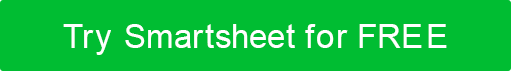 ALLGEMEINE PROJEKTINFORMATIONENPROJEKTÜBERSICHTPROJEKTUMFANGVORLÄUFIGER ZEITPLANBETRIEBSMITTELKOSTENVORTEILE UND KUNDENRISIKEN, EINSCHRÄNKUNGEN UND ANNAHMENPROJEKTNAMEPROJEKTNAMEPROJEKTNAMEPROJEKTLEITERPROJEKTTRÄGERE-MAILE-MAILTELEFONORGANISATIONSEINHEITORGANISATIONSEINHEITGRÜNGURTE VERGEBENVORAUSSICHTLICHER STARTTERMINVORAUSSICHTLICHER FERTIGSTELLUNGSTERMINSCHWARZGURTE ZUGEWIESENERWARTETE EINSPARUNGENGESCHÄTZTE KOSTENPROBLEM ODER AUSGABE ZWECK DES PROJEKTSGESCHÄFT FALLZIELE / METRIKENERWARTETE ERGEBNISSEINNERHALB UMFANGAUßEN DES ANWENDUNGSBEREICHSWICHTIGER MEILENSTEINANFANGENBEENDENFormular Projektteam / Vorprüfung / UmfangProjektplan / Charta / Kick Off abschließenPhase definierenMessphaseAnalysephaseVerbesserungsphaseKontrollphaseProjektzusammenfassungsbericht und AbschlussPROJEKTTEAMSUPPORT-RESSOURCENBESONDERE BEDÜRFNISSEKOSTENARTNAMEN VON LIEFERANTEN / MITARBEITERNNAMEN VON LIEFERANTEN / MITARBEITERNRATEQtyMENGEArbeitArbeitArbeitArbeitArbeitVorräteVerschiedenesGESAMTKOSTENGESAMTKOSTENPROZESSVERANTWORTLICHERWICHTIGE STAKEHOLDERENDKUNDEERWARTETER NUTZENART DER LEISTUNGGRUNDLAGE DER SCHÄTZUNGGRUNDLAGE DER SCHÄTZUNGGRUNDLAGE DER SCHÄTZUNGGESCHÄTZTE LEISTUNGSHÖHESpezifische KosteneinsparungenUmsatzsteigerungHöhere Produktivität (Soft)Verbesserte ComplianceBessere EntscheidungsfindungWeniger WartungSonstige Kosten vermiedenGESAMTER NUTZENRISIKENZWÄNGEANNAHMENVORBEREITET VONTITELDATUMVERZICHTSERKLÄRUNGAlle Artikel, Vorlagen oder Informationen, die von Smartsheet auf der Website bereitgestellt werden, dienen nur als Referenz. Obwohl wir uns bemühen, die Informationen auf dem neuesten Stand und korrekt zu halten, geben wir keine Zusicherungen oder Gewährleistungen jeglicher Art, weder ausdrücklich noch stillschweigend, über die Vollständigkeit, Genauigkeit, Zuverlässigkeit, Eignung oder Verfügbarkeit in Bezug auf die Website oder die auf der Website enthaltenen Informationen, Artikel, Vorlagen oder zugehörigen Grafiken. Jegliches Vertrauen, das Sie auf solche Informationen setzen, erfolgt daher ausschließlich auf Ihr eigenes Risiko.